Załącznik Nr ……………………..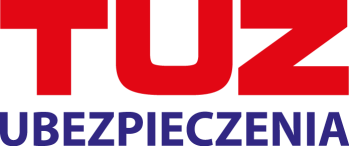 Nr szkody: ……………………….Symbol statystyczny:………….(pieczątka jednostki organizacyjnej Towarzystwa)ZGŁOSZENIE SZKODY Z TYTUŁU NASTĘPSTW NIESZCZĘŚLIWYCH WYPADKÓW (NNW) ORAZ KOSZTÓW LECZENIA (KL)Ubezpieczający:............................................................................................................................................./imię i nazwisko wraz z adresem - w przypadku szkoły, firmy lub innej instytucji wymagana jest pieczęć/Poszkodowany:............................................................................................................................................./imię i nazwisko wraz z adresem/…………………………………………………………………………………………………………….../rodzaj wykonywanej pracy lub rodzaj uprawianej dyscypliny sportu – klub sportowy/	/data urodzenia/	/PESEL/......................................................	...................................................................................../nr telefonu/	/skrzynka internetowa - e-mail /Opiekun prawny (gdy poszkodowany jest nieletni): ………………….………………………………………/imię i nazwisko/……………………………………………………………………………………………………………../adres/	/PESEL/	/nr dowodu osobistego/1. Seria i nr polisy ................................, okres ubezpieczenia...............................................................Suma ubezpieczenia ......................................., zakres ubezpieczenia ................................................../ pełny, ograniczony A lub B/Świadczenia dodatkowe : dieta dzienna * / zwrot kosztów leczenia (KL)*2. Data wypadku : ...................... miejsce wypadku /zachorowania/ …………………………………/rok, miesiąc, dzień, godzina/3. Czy poszkodowany w chwili wypadku był trzeźwy? ..........................................TAK/NIEJeżeli poszkodowany w chwili wypadku prowadził pojazd mechaniczny – podać nr i kat. prawa jazdy ..........................................czy był zapięty pasami bezpieczeństwa? TAK*/NIE*Czy poszkodowany jest objęty innym ubezpieczeniem w Towarzystwie Ubezpieczeń Wzajemnych„TUZ” w zakresie NNW? Jeżeli tak - prosimy podać nr polisy ............................................................Czy to jest pierwsza szkoda? TAK*/ NIE*.Jeżeli nie - prosimy podać datę i nr poprzedniej szkody ........................................................................Przyczyna, okoliczności i przebieg wypadku (podać dokładnie i wyczerpująco):………………………………………………………………………………………………………………………………………………………………………………………………………………………………………………………………………………………………………………………………………………………………………………………………………………………………………………………………………………………………………………………………………………………………………………………………………………………………………………………………………………………………………………………………………………………………………………………………………………………………………………………………………………………………………………………………………………Rodzaj obrażeń ciała (podać dokładnie i wyczerpująco):………………………………………………………………………………………………………………………………………………………………………………………………………………………………………………………………………………………………………………………………………Kto i gdzie udzielił poszkodowanemu pomocy bezpośrednio po wypadku?............................................................................................................................................................................................................Podać nazwę i adres zakładu leczniczego, w którym poszkodowany leczy(ł)* się po wypadku:......................................................................................................................................................................11.  Przewidywany termin zakończenia leczenia .......................................................................................okres niezdolności do pracy .......................................................................................................................12.  Czy wypadek zgłoszono na Policji? ...................................................................................................../jednostka, miejscowość, data zgłoszenia/13` Świadkowie wypadku (imię, nazwisko, adres): .........................................................................................................................................................................................................................................................Dotyczy potwierdzenia ubezpieczenia wypełnia: - szkoła*- firma*- inna instytucja ubezpieczająca*Oświadczamy,	że	poszkodowany	jest	objęty	ubezpieczeniem	grupowym	NNW      zgodnie      z	polisą nr ............................ i figuruje pod pozycją nr .................... wykazu imiennego na sumę ubezpieczenia zł	Składka w zł............... opłacona dnia ............................ 200	roku.Wypadek został uznany*/nie uznany* za wypadek w pracy * – w drodze do pracy* – w drodze z pracy*........................................................../data i podpis uprawnionego pracownika ubezpieczającej instytucji/ firmy wraz z jego pieczęcią imienną/Załączniki :**zaświadczenie z pogotowia ratunkowego,zaświadczenie od lekarza leczącego o przebiegu leczenia oraz jego zakończeniu,karta informacyjna ze szpitala,kserokopia kartoteki choroby,kserokopie zwolnień lekarskich,zdjęcia RTG,oryginalne imienne rachunki za leczenie (przy wykupionym ubezpieczeniu KL),dokument potwierdzający pobyt za granicą (przy wykupionym ubezpieczeniu KL),□ inne ........................................................................................................Należne mi świadczenie :proszę przekazać pocztą pod mój adres domowy,proszę przelać na konto osobiste nr:……………………………………………………………………………………………………………..Przyjmuję do wiadomości, że w razie trwałego uszczerbku na zdrowiu z powodu wypadku, orzeczenie lekarskie nastąpi po zawiadomieniu Towarzystwa o zakończeniu leczenia. Jeżeli ubezpieczenie obejmuje również wydatki na koszty leczenia, jak i oprotezowania, przyjmuję do wiadomości, iż mogą one być zwrócone wyłącznie po udokumentowaniu ich rachunkami.Oświadczam, iż na powyższe pytania odpowiedziałem(am)* zgodnie z prawdą i wg najlepszej wiedzy.Zgodnie z ustawą z dnia 29 sierpnia 1997 r. o ochronie danych osobowych (Dz. U. Nr 133 poz.883 ze zmianami) informujemy, że Pani/Pana dane osobowe będą przetwarzane przez TUZ Towarzystwo Ubezpieczeń Wzajemnych z siedzibą 02-672 Warszawa, ul. Domaniewska 41 w celu i zakresie realizacji umowy ubezpieczenia. Ma Pani/Pan prawo wglądu do swoich danych osobowych i ich poprawiania..........................................................................................	………………………………………………/miejscowość, data i podpis osoby zgłaszającej szkodę wraz z podaniem nr dowodu osobistego/	/data, podpis i pieczęć imienna przedstawiciela Towarzystwa/* - niepotrzebne skreślić** - właściwe zaznaczyć znakiem "x"